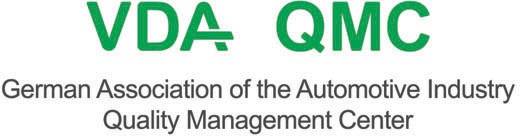 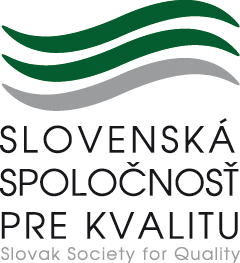 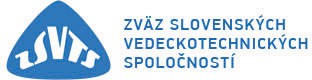 P O Z V Á N K Ana licencovanú skúšku VDA 6.3Miesto konania:	prezenčneÚčastnícky poplatok:Bežná cena:Cena pre členov SSK:Cena bez DPH: 365,00 €Cena bez DPH: 328,00 €DPH (20%): 73,00 €DPH (20%): 65,59 €Cena s DPH: 438,00 €Cena s DPH: 393,59 €Na zaklade zavaznej prihlasky Vam zasleme potvrdenie o registracii. Po obdrzani registracie, nam prosim, obratom zaslite zavaznt'. objednavku, na zaklade ktorej Vam bude po absolvovani skolenia/skt'.sky zaslana faktt'.ra na t'.hradu. V pripade net'.casti je mozne odhlasit' t'.castnika najnesk6r 7 pracovnych dni pred konanim. Ucastnicky poplatok sa nevracia, je mozne vyslat' nahradnika.Prihlášky:	V prípade záujmu, zašlite prosím, vyplnenú prihlášku najnesk6r 7 dni na mail:konferencie@ssk.sk.Občerstvenie:  Počas skúšky je pre účastníkov zabezpečené občerstvenie.Cieľová skupina skúškyCertifikovaní audítori VDA 6.3 môžu vykonávať procesné audity interne a na mieste ich dodávateľov. Absolvovaním skúšky a získaním certifikátu potvrdia svoju spôsobilosť a kvalifikáciu pre plnenie požiadaviek zákazníkov.Priebeh skúšky a postupSkúška pozostáva z písomnej a ústnej časti. Písomná časť obsahuje 40 otázok, na ktoré je potrebné odpovedať v priebehu 60 minút. Ústna časť trvá 20 minút a vykonávajú ju dvaja skúšajúci. Po úspešnom absolvovaní oboch častí skúšky obdrží účastník preukaz audítora a certifikát, ktorž je evidovaný v databáze VDA QMC a SSK.Skúška začína ráno o 8.00 hod, v presne stanovený deň a priebeh je nasledovný:prívítanie a kontrola osobných dokladov (prosím, prineste si občiansky preukaz alebo pas)oboznámenie sa s priebehom skúšky, zodpovedanie všeobecných otázokústna a písomná skúška (dĺžka prestávok a oneskorenia medzi jednotlivými časťami skúšky sa môžu líšiť, prestávka na obed je medzi 12.00 – 13.45 hod.)Žiadateľ o skúšku musí pred vstupom na skúšku doložiť tieto náležitosti na kontrolu:certifikát o absolvovaní školenia audítora procesu VDA 6.3 (vydanie 2016, ID 315),minimálne 5 rokov praxe, z toho minimálne 2 roky v zabezpečovaní kvality,kvalifikaciu auditora (v rozsahu najrnenej 3 dni, napr. IATF, interny auditor podl'a ISO 9001 a 14001)certifikat o absolvovani skolenia Core Tools a to:buď Automotive Core Tools for Process and System Auditors (ID 417)alebo najmenej 2-denné nelicencované školenie a následne absolvovať On-line Quiz.Písomná skúškaV písomnej časti skúšky preukazuje uchádzač všeobecný prehľad. Skúška pozostáva zo 40 otázok. Pri každej otázkesú uvedené 4 možné odpovede. Správna je vždy iba jedna. Jedná sa cvičenie s možnosťou výberu.Za každú správnu odpoveď získava uchádzač jeden bod (maximálny počet bodov je 40). Uchádzač splní písomnú časť skúšky, ak správne odpovie aspoň na 70% všetkých otázok (minimálne 27 otázok). Nezáleží na tom, ktoré otázky uchádzač zodpovie správne – jediným kritériom je percentuálna úspešnosť. Uchádzač, ktorý zodpovie na menej ako 70% otázok, musí písomnú časť skúšky opakovať. Počas skúšky nie je dovolené používať žiadne pomôcky. Písomná časť skúšky trvá 60 minút.Ústna skúška: prípadové štúdieV rámci ústnej skúšky uchádzač preukazuje schopnosť aplikovať svoje vedomosti v praxi za použitia vhodných príkladov.Vo vymedzenom čase 20 minút aplikuje na konkrétnych príkladoch (prípadových štúdiách) postupy procesneorientované analýzy a auditu procesu, vrátane:Analýzy procesu (“korytnačí“ diagram, vstupy – výstupy atď.), Ĺudské zdroje, materiálne zdroje, náplňprce a miera efektivityIdentifikácia rizík súvisiacich s daným prípadom a procesomPríslušných požiadaviek vyplývajúcich z dotazníka VDA 6.3Vyhodnotenie nálezov (prípadová štúdia)Skúčajúci sa okrem iného zameria na hodnotenie prezentačných zručností a vystupovanie účastníka.Počas prípravy, na ktorú má úchádzač 30 minút, je povolené používať materiály získane počas kurzu VDA (vrátane samotného VDA 6.3).Dĺžka: 30 minút na príprau a cca 20 minút na prezentáciuVýsledok ústnej skúšky sa uchádzač dozvie spoločne s výsledkom písomnej skúšky potom, čo skúšku absolvujúvšetci prihlásení uchádzači.Časové prestoje a doba skúškyNapriek starostlivej príprave nemožno vylúčiť, že budú uchádzači pred prijatím ku skúške po určitú dobu čakať. Vynasnažíme sa však, aby boli časove prestoje čo najkratšie. Presný čas skúšky sa uchádzač dozvie po svojom príchode. Podľa prideleného čísla kazdý pozná, či začína skúšku ústnu alebo písomnu. Po absolvovaní oboch častí skúšky obdrží uchádzač výsledky.Zaslanie preukazu audítora a certifikátuVýsledky skúšky bude zaslané na adresu uvedenú uchádzačom po jeho prichode, ak nie je dohodnuté inak.Vydanie certifikátu a preukazu audítoraPo úspešnom zložení skúšky dostane kandidát preukaz audítora a certifikát poštou. Za tento úkon nie sú účtované ďalšie poplatky. Aby bolo možné vydať preukaz audítora, musí úchádzač zaslať svoju fotografiu pasového formátu v elektornickej podobe, e-mailom na: vda@ssk.sk.LiteratúraMateriály na prípravu ku skúškeMateriály z kurzu VDA, aAktuálne vydanie VDA 6.3Odborný garant:Garant a organizátor: Kontakt:E-mail:certifikovaní audítori VDA QMCSlovenská spoločnosť pre kvalitu, Šoltésovej 14, 811 08 BratislavaMgr. Miroslava Mrázová	Tel.:	+421 905 956 311trainings@ssk.skZ á v ä z n á	p r i h l á š k aID 353 Skúška audítora procesu VDA 6.3Dátum skúšky (uveďte vami preferovaný termín):KONTAKTNÉ ÚDAJENázov organizácie:Adresa:Tel. č.:e-mail:IČO/IČ DPH:Platba z vášho účtu č.:ÚČASTNÍK ŠKOLENIATitul, meno, priezvisko:Funkcia:	mobil:e-mail:FAKTURAČNÉ ÚDAJEV poplatku sú zahrnuté náklady na zabezpečenie obeda, občerstvenia, školenia, školiteľa a materiálov ku skúške. Na základe záväznej prihlášky Vám bude vystavená faktúra na plnú sumu za skúšku. Úhradou faktúry si zabezpečíte účasť na skúške. Neuhradením faktúry je Vaša záväzná prihláška považovaná za bezpredmetnú.Prevodný príkaz:banka:	Tatra Banka a. s. číslo: 2621535285/1100VS:	číslo predfaktúry KS: 0308, IČ DPH:	SK2020699527 Záväznú prihlášku prosím zaslať mailom (scan) na adresu konferencie@ssk.sk.V ............................... dňa.	Pečiatka a podpis:Termín konaniaNázov školeniaCieľová skupina9. december 2022ID 353 Skúška audítoraprocesu VDA 6.3Skúška je určená pre procesných audítorov procesu VDA 6.3Prevodný príkaz:banka:Tatra Banka a. s.číslo: 2621535285/1100VS: číslo predfaktúryKS: 0308IČ DPH: SK2020699527Účastnícky poplatok:Bežná cena:Cena bez DPH:365,00 €DPH (20%):73,00 €Cena s DPH:438,00 €Cena pre členov SSK:Cena bez DPH:328,00 €DPH (20%):65,59 €Cena s DPH:393,59 €